ИЗУЧИТЕ С ДЕТЬМИ!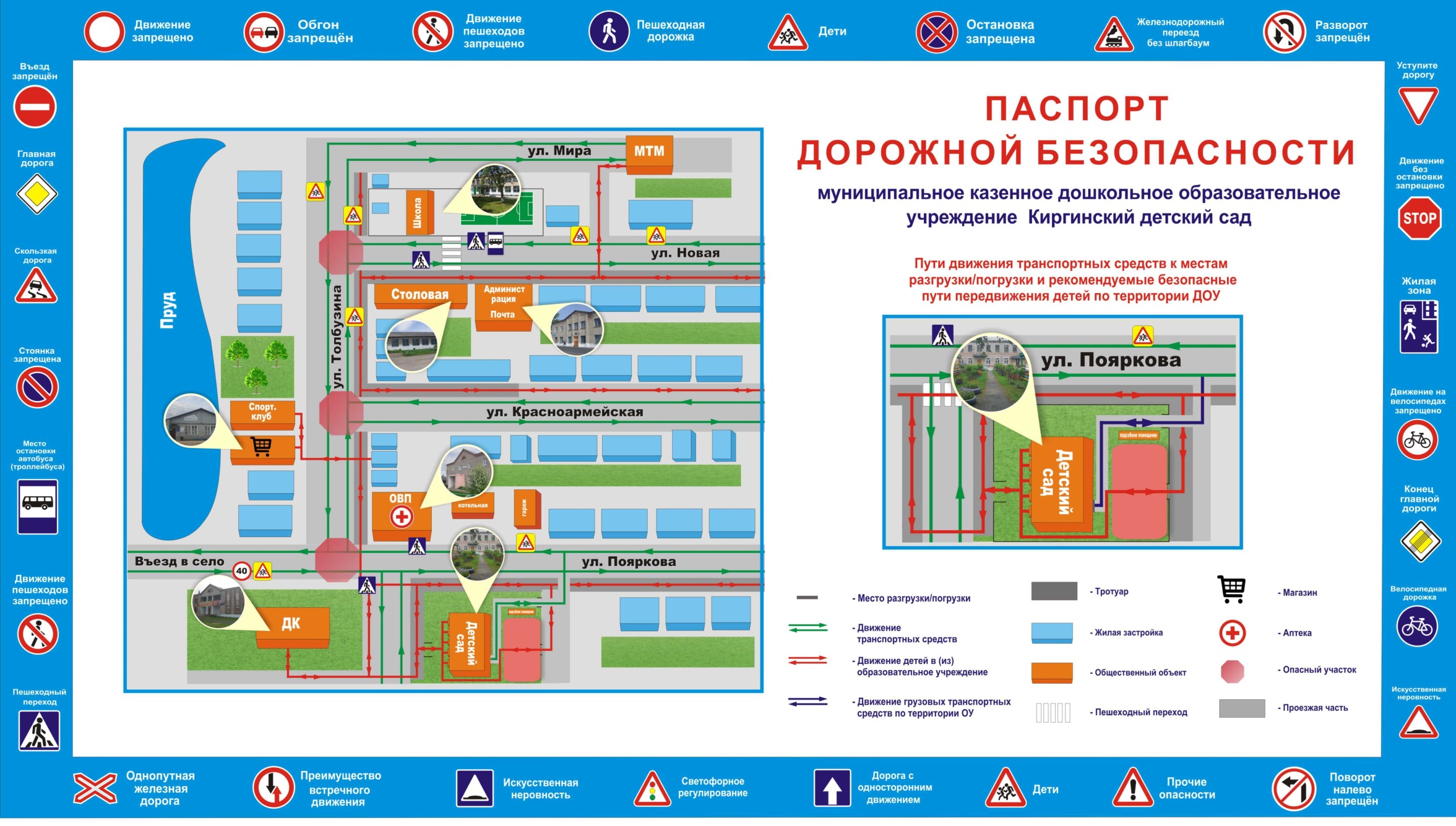 